367/20368/20369/20370/20371/20372/20373/20374/20375/20376/20Mineral Titles Act 2010Mineral Titles Act 2010NOTICE OF LAND CEASING TO BE A MINERAL TITLE AREANOTICE OF LAND CEASING TO BE A MINERAL TITLE AREATitle Type and Number:Exploration Licence in Retention 46Area ceased on:16 November 2020Area:121.00 HectaresLocality:VAUGHANName of Applicants(s)Holder(s):100% ENERGY METALS LTD [ACN. 111 306 533]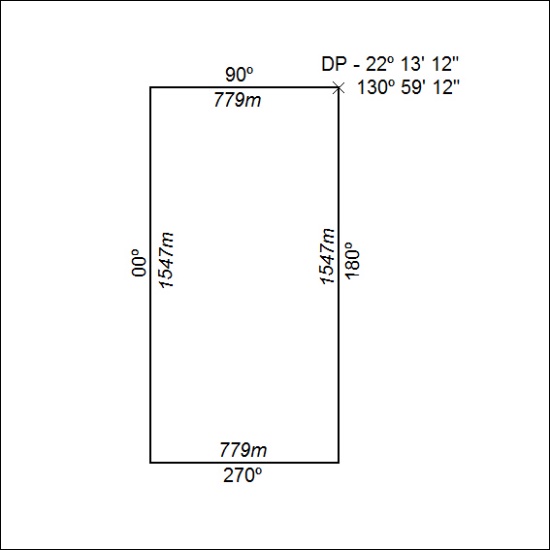 (Area now amalgamated into Exploration Licence in Retention 32252 under s102)(Area now amalgamated into Exploration Licence in Retention 32252 under s102)Mineral Titles Act 2010Mineral Titles Act 2010NOTICE OF LAND CEASING TO BE A MINERAL TITLE AREANOTICE OF LAND CEASING TO BE A MINERAL TITLE AREATitle Type and Number:Exploration Licence in Retention 47Area ceased on:16 November 2020Area:197.00 HectaresLocality:VAUGHANName of Applicants(s)Holder(s):100% ENERGY METALS LTD [ACN. 111 306 533]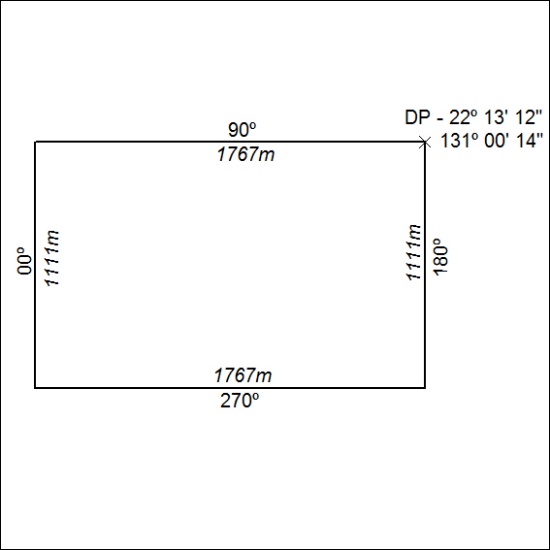 (Area now amalgamated into Exploration Licence in Retention 32252 under s102)(Area now amalgamated into Exploration Licence in Retention 32252 under s102)Mineral Titles Act 2010Mineral Titles Act 2010NOTICE OF LAND CEASING TO BE A MINERAL TITLE AREANOTICE OF LAND CEASING TO BE A MINERAL TITLE AREATitle Type and Number:Exploration Licence in Retention 48Area ceased on:16 November 2020Area:99.00 HectareLocality:VAUGHANName of Applicants(s)Holder(s):100% ENERGY METALS LTD [ACN. 111 306 533]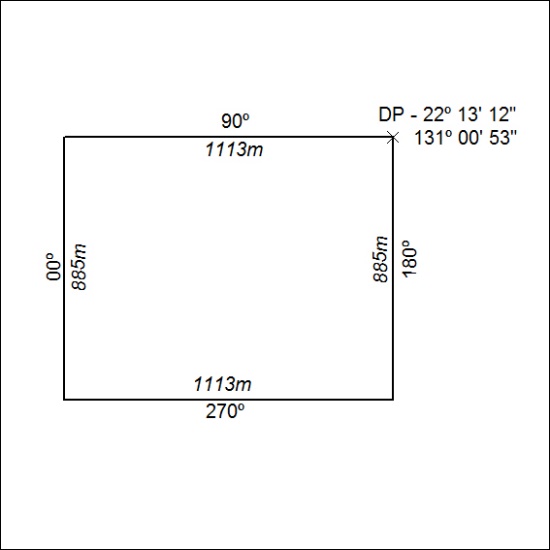 (Area now amalgamated into Exploration Licence in Retention 32252 under s102)(Area now amalgamated into Exploration Licence in Retention 32252 under s102)Mineral Titles Act 2010Mineral Titles Act 2010NOTICE OF LAND CEASING TO BE A MINERAL TITLE AREANOTICE OF LAND CEASING TO BE A MINERAL TITLE AREATitle Type and Number:Exploration Licence in Retention 49Area ceased on:16 November 2020Area:112.00 HectaresLocality:DOREENName of Applicants(s)Holder(s):100% ENERGY METALS LTD [ACN. 111 306 533]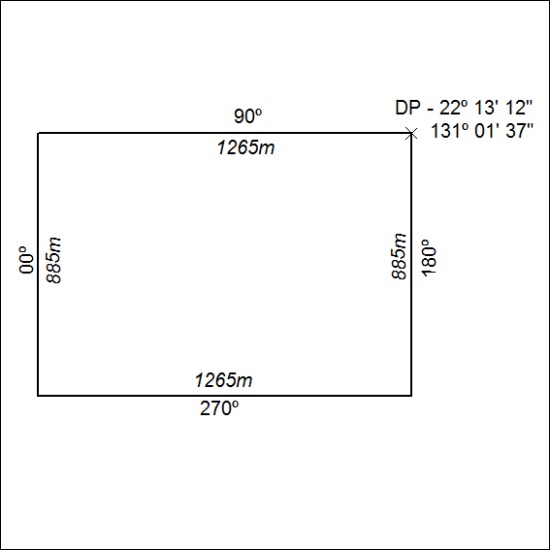 (Area now amalgamated into Exploration Licence in Retention 32252 under s102)(Area now amalgamated into Exploration Licence in Retention 32252 under s102)Mineral Titles Act 2010Mineral Titles Act 2010NOTICE OF LAND CEASING TO BE A MINERAL TITLE AREANOTICE OF LAND CEASING TO BE A MINERAL TITLE AREATitle Type and Number:Exploration Licence in Retention 50Area ceased on:16 November 2020Area:114.00 HectaresLocality:DOREENName of Applicants(s)Holder(s):100% ENERGY METALS LTD [ACN. 111 306 533]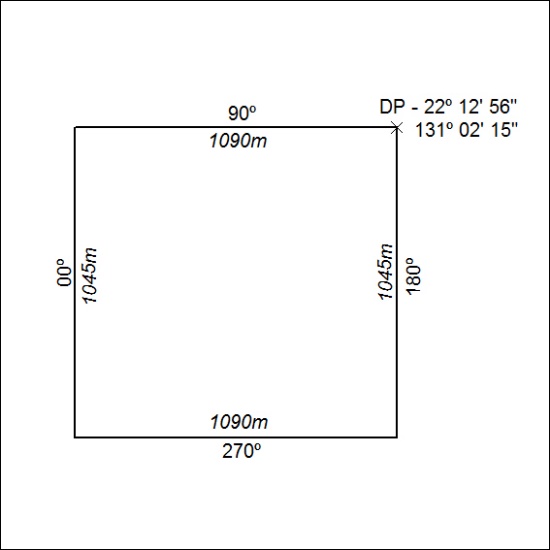 (Area now amalgamated into Exploration Licence in Retention 32252 under s102)(Area now amalgamated into Exploration Licence in Retention 32252 under s102)Mineral Titles Act 2010Mineral Titles Act 2010NOTICE OF LAND CEASING TO BE A MINERAL TITLE AREANOTICE OF LAND CEASING TO BE A MINERAL TITLE AREATitle Type and Number:Exploration Licence in Retention 51Area ceased on:16 November 2020Area:69.00 HectareLocality:DOREENName of Applicants(s)Holder(s):100% ENERGY METALS LTD [ACN. 111 306 533]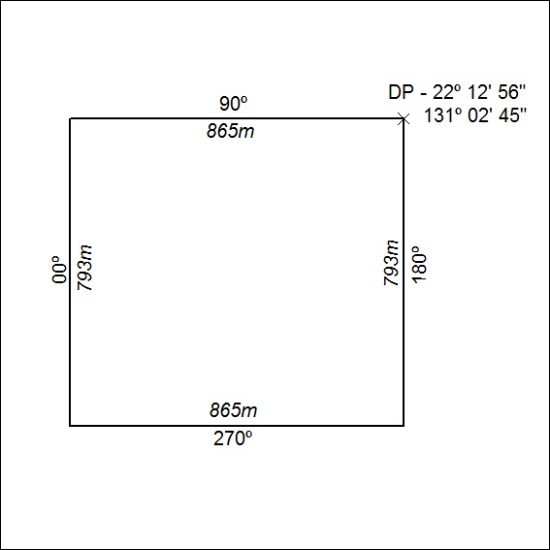 (Area now amalgamated into Exploration Licence in Retention 32252 under s102)(Area now amalgamated into Exploration Licence in Retention 32252 under s102)Mineral Titles Act 2010Mineral Titles Act 2010NOTICE OF LAND CEASING TO BE A MINERAL TITLE AREANOTICE OF LAND CEASING TO BE A MINERAL TITLE AREATitle Type and Number:Exploration Licence in Retention 52Area ceased on:16 November 2020Area:132.00 HectaresLocality:DOREENName of Applicants(s)Holder(s):100% ENERGY METALS LTD [ACN. 111 306 533]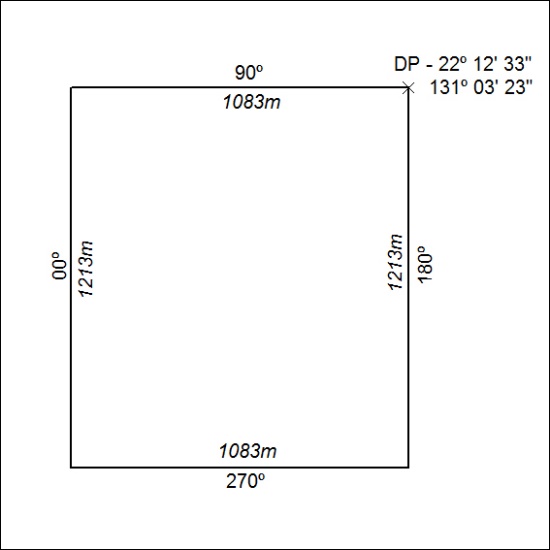 (Area now amalgamated into Exploration Licence in Retention 32252 under s102)(Area now amalgamated into Exploration Licence in Retention 32252 under s102)Mineral Titles Act 2010Mineral Titles Act 2010NOTICE OF LAND CEASING TO BE A MINERAL TITLE AREANOTICE OF LAND CEASING TO BE A MINERAL TITLE AREATitle Type and Number:Exploration Licence in Retention 53Area ceased on:16 November 2020Area:85.00 HectareLocality:DOREENName of Applicants(s)Holder(s):100% ENERGY METALS LTD [ACN. 111 306 533]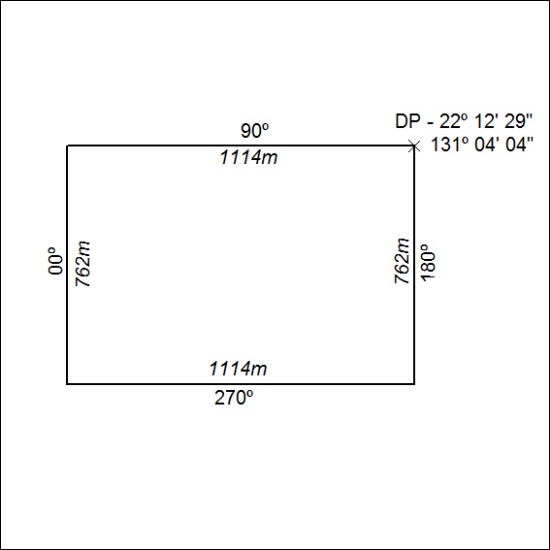 (Area now amalgamated into Exploration Licence in Retention 32252 under s102)(Area now amalgamated into Exploration Licence in Retention 32252 under s102)Mineral Titles Act 2010Mineral Titles Act 2010NOTICE OF LAND CEASING TO BE A MINERAL TITLE AREANOTICE OF LAND CEASING TO BE A MINERAL TITLE AREATitle Type and Number:Exploration Licence in Retention 54Area ceased on:16 November 2020Area:84.00 HectareLocality:DOREENName of Applicants(s)Holder(s):100% ENERGY METALS LTD [ACN. 111 306 533]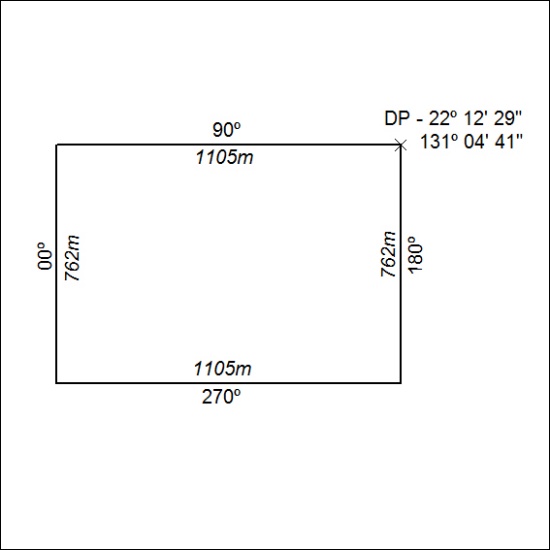 (Area now amalgamated into Exploration Licence in Retention 32252 under s102)(Area now amalgamated into Exploration Licence in Retention 32252 under s102)Mineral Titles Act 2010Mineral Titles Act 2010NOTICE OF LAND CEASING TO BE A MINERAL TITLE AREANOTICE OF LAND CEASING TO BE A MINERAL TITLE AREATitle Type and Number:Exploration Licence in Retention 55Area ceased on:16 November 2020Area:204.00 HectaresLocality:DOREENName of Applicants(s)Holder(s):100% ENERGY METALS LTD [ACN. 111 306 533]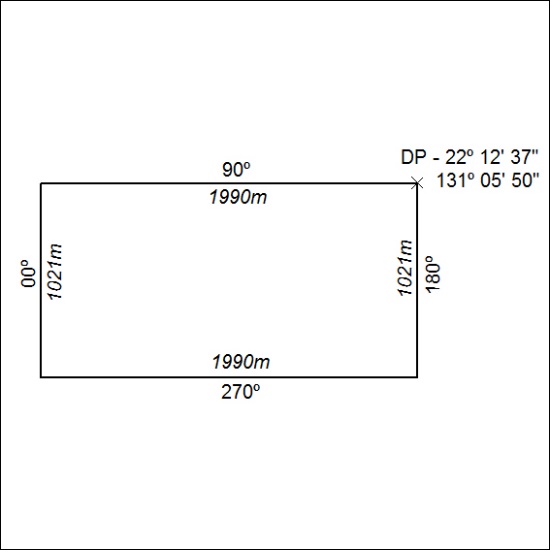 (Area now amalgamated into Exploration Licence in Retention 32252 under s102)(Area now amalgamated into Exploration Licence in Retention 32252 under s102)